 Специализированные электромагнитные расходомеры-счетчики для систем поддержания пластового давления  ВЗЛЕТ ППДКомплект однотипных приборов:Исполнение расходомера:*  в расходомерах DN150/150, DN150/200 и DN200/250 удлиненные электроды всегда Дополнительные устройства:По заказу для ИВК-101:Дополнительное оборудование:Примечания:При заполнении карты заказа в прямоугольнике выбранной позиции ставится знак   Х  , значение параметра указывается в графе таблицы или прямоугольнике рядом с его наименованием ГородРоссия, 656010, Барнаул, пр. Ленина, 195телефон 	 8-(3852)-55-66-88e-mail: 	 vzljotaltay@mail.ruДокументация и программное обеспечение размещены на сайте взлет-алтай.рфПлательщикРоссия, 656010, Барнаул, пр. Ленина, 195телефон 	 8-(3852)-55-66-88e-mail: 	 vzljotaltay@mail.ruДокументация и программное обеспечение размещены на сайте взлет-алтай.рфИНН / КПП  Россия, 656010, Барнаул, пр. Ленина, 195телефон 	 8-(3852)-55-66-88e-mail: 	 vzljotaltay@mail.ruДокументация и программное обеспечение размещены на сайте взлет-алтай.рфПолучательРоссия, 656010, Барнаул, пр. Ленина, 195телефон 	 8-(3852)-55-66-88e-mail: 	 vzljotaltay@mail.ruДокументация и программное обеспечение размещены на сайте взлет-алтай.рфПочтовый адресРоссия, 656010, Барнаул, пр. Ленина, 195телефон 	 8-(3852)-55-66-88e-mail: 	 vzljotaltay@mail.ruДокументация и программное обеспечение размещены на сайте взлет-алтай.рфРоссия, 656010, Барнаул, пр. Ленина, 195телефон 	 8-(3852)-55-66-88e-mail: 	 vzljotaltay@mail.ruДокументация и программное обеспечение размещены на сайте взлет-алтай.рфтелефон, факсРоссия, 656010, Барнаул, пр. Ленина, 195телефон 	 8-(3852)-55-66-88e-mail: 	 vzljotaltay@mail.ruДокументация и программное обеспечение размещены на сайте взлет-алтай.рфДоставкасамовывозсамовывозсамовывозЖ/ДАВИАРоссия, 656010, Барнаул, пр. Ленина, 195телефон 	 8-(3852)-55-66-88e-mail: 	 vzljotaltay@mail.ruДокументация и программное обеспечение размещены на сайте взлет-алтай.рфПеревозчикРоссия, 656010, Барнаул, пр. Ленина, 195телефон 	 8-(3852)-55-66-88e-mail: 	 vzljotaltay@mail.ruДокументация и программное обеспечение размещены на сайте взлет-алтай.рфПункт назначенияПункт назначенияРоссия, 656010, Барнаул, пр. Ленина, 195телефон 	 8-(3852)-55-66-88e-mail: 	 vzljotaltay@mail.ruДокументация и программное обеспечение размещены на сайте взлет-алтай.рфПредполагаемая дата оплатыПредполагаемая дата оплатыПредполагаемая дата оплатыРоссия, 656010, Барнаул, пр. Ленина, 195телефон 	 8-(3852)-55-66-88e-mail: 	 vzljotaltay@mail.ruДокументация и программное обеспечение размещены на сайте взлет-алтай.рфЗаявка №Дата готовности«»20     г.Заявка №от «» 20   г.Дата готовности«»20     г.Заявка №Дата готовностиИНН\наименование конечного заказчика/регион/объектНомер опросного листаТипоразмерDN расходомера/подводящего трубопровода максимальная скорость потока (измеряемый расход, м3/час)DN расходомера/подводящего трубопровода максимальная скорость потока (измеряемый расход, м3/час)DN расходомера/подводящего трубопровода максимальная скорость потока (измеряемый расход, м3/час)DN расходомера/подводящего трубопровода максимальная скорость потока (измеряемый расход, м3/час)DN расходомера/подводящего трубопровода максимальная скорость потока (измеряемый расход, м3/час)DN расходомера/подводящего трубопровода максимальная скорость потока (измеряемый расход, м3/час)DN расходомера/подводящего трубопровода максимальная скорость потока (измеряемый расход, м3/час)DN расходомера/подводящего трубопровода максимальная скорость потока (измеряемый расход, м3/час)DN расходомера/подводящего трубопровода максимальная скорость потока (измеряемый расход, м3/час)Типоразмер32/5032/5032/10050/10080/100100/100150/150150/200200/250    Макс. скорость потока, м/c(Диап. изм м3/ч) 7(0,2-20,3)12(0,34-34,7)12(0,34-34,7)12(0,85-84,90)12(2,17-217,3)12(3,4-339,6)12(7,64-764,1)12(7,64-764,1)12(13,58-1358)Количество, шт.Взлёт ППД ––1_–2_–3_–4_–5_–6_–7_Исполнение расходомераППД-213С индикаторомНаправление потока41ОднонаправленноеИсполнение расходомераППД-113Без индикатораНаправление потока42РеверсивноеТоковый выходпассивный10НетИсточник вторичного питания =24B50НетТоковый выходпассивный114-20mAИсточник вторичного питания =24B51ИВП-24.24Импульсный выход20НетПрисоединительная арматура**60НетИмпульсный выход21АктивныйПрисоединительная арматура**61Фланцы, шпильки, гайкиИмпульсный выход22ПассивныйГабаритный имитатор70НетУдлинённые электроды*30НетГабаритный имитатор71ДаУдлинённые электроды*31Да**Ответные фланцы к расходомеру 32/50 для установки на трубопровод DN80Доп. комплект прокладок (уплот. кольца)Длина кабеля связи ИВК101 – ППД 20,35 м (рис.2)мИВК-101шт.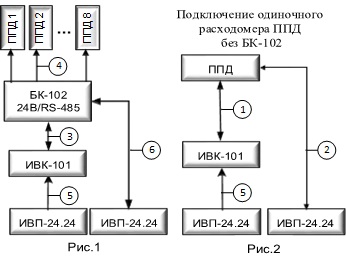 Длина кабеля питания ИВП – ППД 20,5 м (рис.2)мИВП-24.24шт.Длина кабеля связи ИВК-101 – БК-102 20,35 м (рис.1)мБлок коммутации БК-102шт.Длина кабеля связи и питания БК-102 - ППД (макс ) 40,35 м (рис.1)мКоличество подключаемых ППДшт.Длина кабеля питания ИВП – ИВК-101 20,35 м (рис.1-2)мДлина кабеля питания ИВП – БК-102 21,5 м (рис.1)ммодули (не более 2):универсальный (имп/част/логический)Ethernetдлина кабеля связи, мадаптер сигналов USB-RS232/RS485, шт.теплоизоляционный чехол для БИ с обогревающим кабелем, шт.Лицо заполнившее карту(ФИО, должность)(подпись)Тел.e-mail: